Руководителям муниципальныхорганов управления образованиемРуководителям территориальных методических службО проведении мониторинга рабочих программ воспитания	ГБОУ ИРО Краснодарского, во исполнении Федерального закона от 31.07.2020 № 304-ФЗ «О внесении изменений в Федеральный закон «Об образовании в Российской Федерации» по вопросам воспитания обучающихся», на основании утвержденной на селекторе Министерства образования науки и молодежной политики Краснодарского края 6 ноября 2020г. «Дорожной карты» по разработке программ воспитания в ОО Краснодарского края в 2020-2021 годах, проводит мониторинг рабочих программ воспитания ОО Краснодарского края	Всем образовательным организациям Краснодарского края в срок до 02.08.2021г. необходимо заполнить информацию по ссылке: https://forms.gle/m3nuK56sPcUFuLnv5 Исполняющий обязанности ректора      				     Пирожкова О.Б                  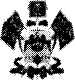 Министерство образования, науки и молодежной политики Краснодарского краяГосударственное бюджетноеобразовательное учреждениедополнительного профессионального образования«Институт развития образования»Краснодарского края(ГБОУ ИРО Краснодарского края)Россия, 350080, г. Краснодар,ул. Сормовская,167тел./ф.: (861) 232-85-78e-mail: post@iro23.ruИНН 231206274322.07.2021  № 01-20/3501На №________________ от __________________